Аннотация к рабочей программе по ОДНКНР  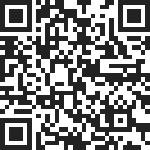 Данная рабочая программа:составлена на основе программы комплексного учебного курса « Основы духовно-нравственной культуры народов России» авторы: Н.Ф. Виноградова, В.И. Власенко, А.В. Поляков;  сборник Система учебников «Алгоритм успеха». Примерная основная образовательная программа образовательного учреждения: основная школа. — М. : Вентана-Граф, 2012реализуется с помощью учебника Виноградовой  Н.Ф.  Основы духовно-нравственной культуры народов России: 5 класс: учебник для учащихся общеобразовательных учреждений / Н.Ф. Виноградова, В.И. Власенко, А.В. Поляков. – М.: Вентана-Граф, 2015.  «Основы духовно-нравственной культуры народов России» призван обогатить процесс воспитания в  школе не только новым содержанием (ознакомление с традиционными религиями Российского государства), но и новым пониманием сущности российской культуры, развивающейся как сплав национальных традиций и религиозных верований. Исходя из этого особое значение курса «Основы духовно-нравственной культуры народов России» заключается в раскрытии общечеловеческих ценностей, которые объединяют (а не разъединяют) светскость и религиозность.Особое значение изучения данного предмета младшими подростками определяется их возрастными и познавательными возможностями: у детей 10-12 лет наблюдается большой интерес к социальному миру, общественным событиям, они открыты для общения на различные темы, включая религиозные. Школьники этого возраста уже располагают сведениями об истории нашего государства, ориентируются в понятии «культура». У них развиты предпосылки исторического мышления, на достаточном уровне представлено логическое мышление, воображение, что позволяет решать более сложные теоретические задачи и работать с воображаемыми ситуациями. Пятиклассники могут читать более серьезные тексты, исторические документы, они достаточно хорошо владеют информационными умениями и способны работать с информацией, представленной в разном виде (текст, таблица, диаграмма, иллюстрация и пр.).Для реализации поставленных целей курса рекомендовано сочетание разных методов обучения – чтение текстов учебника, анализ рассказа учителя, работа с информацией, представленной в иллюстрации и т.д. обеспечивают:– организацию диалога различных культур, раскрытие на конкретных примерах (из реальной жизни, истории России, религиозных учений) особенностей взаимодействия и взаимовлияния разных этнических культур; пятиклассники продолжают работать с рубриками учебника «Обсудим вместе», «Жил на свете человек», «Путешествие вглубь веков», «По страницам священных книг»;– отражение основного содержания текстов учебника в иллюстративном ряде (рубрика учебника «Картинная галерея», тематические фотографии и рисунки, схемы);– последовательное введение новых терминов и понятий, культуроведческого и религиозного содержания (текстовое объяснение; наличие толкового словарика).    Предмет «Основы духовно-нравственной культуры народов России» продолжает формирование первоначальных представлений о светской этике, традиционных религиях России, их роли в культуре, истории и современности нашей страны и всего мира. Материал учебника дает возможность расширить и систематизировать знания о великой российской культуре, о нравственных ценностях, которые являются основополагающими для нашей многонациональной страны.В федеральном государственном образовательном стандарте основного общего образования учебный предмет «Основы духовно-нравственной культуры народов России» определен как курс, направленный на формирование первоначальных представлений о светской этике, о традиционных религиях, их роли в культуре, истории и современности. Особенность данного учебного курса состоит в том, что расширение знаний обучающихся сочетается с воспитанием ценностных отношений к изучаемым явлениям: внутренней установки личности поступать согласно общественным нормам, правилам поведения и взаимоотношений в обществе.Таким образом, характеризуя данный учебный предмет, следует подчеркнуть   его   интегративный   характер:   изучение   направлено   на   образование, воспитание и развитие школьника при особом внимании к его эмоциональному развитию. Учебный курс разбивается на следующие основные разделы:1.	Формирование понятия «культура», ознакомление с ролью и значением российской культуры в мировом сообществе (раздел «В мире культуры»).2.	Характеристика общечеловеческих ценностей, их представленность в повседневной жизни народа и особое значение в чрезвычайных моментах истории страны (разделы «Нравственные ценности российского народа», «Как сохранить духовные ценности», «Твой духовный мир»).3.	Истоки становления общечеловеческих ценностей, раскрытие вклада различных религий в формирование законов и правил жизни в обществе (раздел «Религия и культура»).Предмет «Основы духовно-нравственной культуры народов России»  в основной школе является частью всего учебно-воспитательного процесса и тесно связан с содержанием других предметных областей, прежде всего, «Обществознания», «Литературы», «Истории», «Изобразительного искусства».Основным средством обучения является учебник, который построен в полном соответствии с программой обучения. Вместе с тем, учитель может использовать разнообразные средства ИКТ, что обогатит содержание и методы проведения уроков. Предмет «Основы духовно-нравственной культуры народов России» изучается на ступени основного общего образования в качестве обязательного предмета  в  5 классе  в объеме 34 часа, исходя из 1 часа в неделю.  